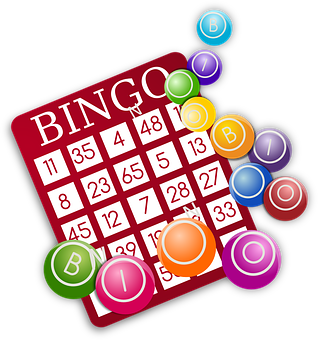 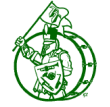 TUSCARORA HS        INSTRUMENTAL MUSIC BOOSTERSBINGOFraternal Order of Eagles 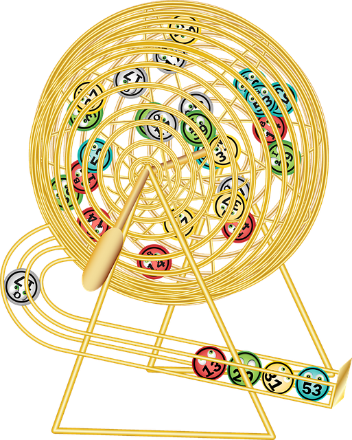 401 Central Ave, Brunswick, MD Saturday, April 30, 2022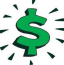 Doors Open at 11:00 am Games begin at 1:30 pm 20-$150 Games Guaranteed Jackpot: $500 Guaranteed  Tips Raffles 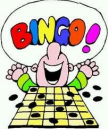  50/50 Bingo Games (3 cards) 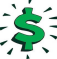 Buy Early-$35 in Advance $40 at the door (Ticket includes nine card & lunch)  Extra Packs will be available FOR TICKET INFORMATION CONTACT: 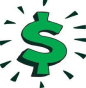 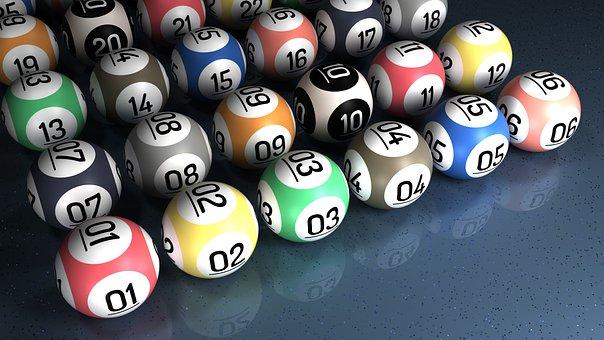 Shannon Goodman — 240-678-0312For more info: http://www.THSIMB.orgFundraiser benefits the Tuscarora High School Instrumental Music Program